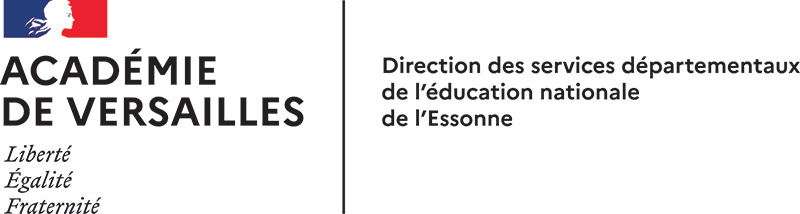 Projet pédagogique de l’unité d’enseignement 2021-2024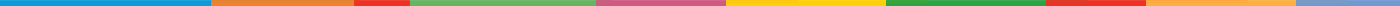 Note: les constats doivent être légitimés par des donnéesVoir fiches jointes.A la suite des trois années du projet d’UE:Évaluation L’évaluation finale du projet d’UE vise à vérifier l’atteinte des objectifs définis par l’équipe pour l’ensemble du projet. Pour les objectifs, il s’agit pour l’équipe de décider s’ils sont suffisamment atteints ou s’ils doivent être repris dans le projet d’école suivant. Fiche action n°1 (objectif OP1)Vous recopiez les éléments de la partie  5 “objectifs pédagogiques”.Première annéeSeconde annéeTroisième annéeNote : La régulation est le processus qui consiste à :- faire un bilan,- modifier éventuellement les actions en fonction de ce bilan.Cette fiche permet de faire le bilan annuel des résultats obtenus. Il s’effectue au regard de l’évolution des données qui composent les indicateurs.Nom de l’établissement ou du service 1  Bilan du projet pédagogique précédent (2017 - 2020)Objectifs atteints Objectifs à poursuivre 2  Priorités du projet d’établissement ou de serviceA1- axe 1 :A2- axe 2 :A3- axe 3 : 3  Constats pédagogiquesDomaines du socleDifficultésObstacles (besoins)Des langages pour penser et communiquerLes méthodes et outils pour apprendreLa formation de la personne et du citoyenLes systèmes naturels et les systèmes techniquesLes représentations du monde et l'activité  humaine 4  Constats partenariat / institutionDifficultésObstacles (besoins)Relations qui relèvent de l'inclusionRelations UE-familleRelations inter-professionnelles hors de l'établissementRelations inter-professionnelles au sein de l'établissement 5  Objectifs pédagogiques 5  Objectifs pédagogiques 5  Objectifs pédagogiques 5  Objectifs pédagogiques 5  Objectifs pédagogiques 5  Objectifs pédagogiquesObjectifs pédagogiques fixés à partir des besoinsObjectifs pédagogiques fixés à partir des besoinsCompétences du socleProjet académique Objectif du projet d’établissement IndicateursOP1OP2OP3 6  Fiches action 7  Bilan du projet pédagogique 2021 - 2024 7  Bilan du projet pédagogique 2021 - 2024Objectif atteintObjectif à poursuivreOP1oui / nonoui / nonOP2oui / nonoui / nonOP3oui / nonoui / non 6  Fiches action n°1Objectif OP1 :Compétence du socleProjet académique Objectif du projet d’établissementIndicateursAnnée 20..-20..RégulationDescriptif synthétique de l'action : déroulement, modalités de mise en œuvre, personnes impliquées... Résultats obtenus en termes d'apprentissage pour les élèves au regard de l'objectif annuelPratiques pédagogiques de l'équipe : modifications envisagéesPratiques pédagogiques de l'équipe : modifications effectivesPlace de l’inclusion et de la personne ressourcesRésultat obtenus dans le cadre de l’inclusionAnnée 20..-20..RégulationDescriptif synthétique de l'action : déroulement, modalités de mise en œuvre, personnes impliquées... Résultats obtenus en termes d'apprentissage pour les élèves au regard de l'objectif annuelPratiques pédagogiques de l'équipe : modifications envisagéesPratiques pédagogiques de l'équipe : modifications effectivesPlace de l’inclusion et de la personne ressourcesRésultat obtenus dans le cadre de l’inclusionAnnée 20..-20..RégulationDescriptif synthétique de l'action : déroulement, modalités de mise en œuvre, personnes impliquées... Résultats obtenus en termes d'apprentissage pour les élèves au regard de l'objectif annuelPratiques pédagogiques de l'équipe : modifications envisagéesPratiques pédagogiques de l'équipe : modifications effectivesPlace de l’inclusion et de la personne ressourcesRésultat obtenus dans le cadre de l’inclusion